基本信息基本信息 更新时间：2024-05-29 19:48  更新时间：2024-05-29 19:48  更新时间：2024-05-29 19:48  更新时间：2024-05-29 19:48 姓    名姓    名蒲坤坤蒲坤坤年    龄32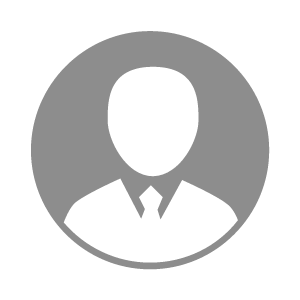 电    话电    话下载后可见下载后可见毕业院校合肥财经职业学院邮    箱邮    箱下载后可见下载后可见学    历大专住    址住    址期望月薪5000-10000求职意向求职意向养猪技术员,产房技术员养猪技术员,产房技术员养猪技术员,产房技术员养猪技术员,产房技术员期望地区期望地区不限不限不限不限教育经历教育经历就读学校：合肥财经职业学院 就读学校：合肥财经职业学院 就读学校：合肥财经职业学院 就读学校：合肥财经职业学院 就读学校：合肥财经职业学院 就读学校：合肥财经职业学院 就读学校：合肥财经职业学院 工作经历工作经历工作单位：六安霍邱白莲双胞胎畜牧有限公司 工作单位：六安霍邱白莲双胞胎畜牧有限公司 工作单位：六安霍邱白莲双胞胎畜牧有限公司 工作单位：六安霍邱白莲双胞胎畜牧有限公司 工作单位：六安霍邱白莲双胞胎畜牧有限公司 工作单位：六安霍邱白莲双胞胎畜牧有限公司 工作单位：六安霍邱白莲双胞胎畜牧有限公司 自我评价自我评价有驾驶证，获得过优秀员工
吃苦耐劳，自我提升有驾驶证，获得过优秀员工
吃苦耐劳，自我提升有驾驶证，获得过优秀员工
吃苦耐劳，自我提升有驾驶证，获得过优秀员工
吃苦耐劳，自我提升有驾驶证，获得过优秀员工
吃苦耐劳，自我提升有驾驶证，获得过优秀员工
吃苦耐劳，自我提升有驾驶证，获得过优秀员工
吃苦耐劳，自我提升其他特长其他特长